The following account balances relate to the stockholders' equity accounts of Gore Corp. at year-end. A small stock dividend was declared and issued in 2008. The market value of the shares was $10,500. Cash dividends were $15,000 in both 2008 and 2007. The common stock has no par or stated value.Hint:  Determine cash flow effects of changes in equity accounts.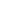 Instructions